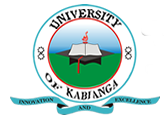 UNIVERSITY OF KABIANGAUNIVERSITY EXAMINATIONS2016/2017 ACADEMIC YEARFIRST YEAR SECOND SEMESTER EXAMINATIONFOR THE DEGREE OF BACHELOR OF SCIENCE IN AGRICULTURE AND BACHELOR OF SCIENCE IN HORTICULTURECOURSE CODE: ANS 121COURSE TITLE: PRINCIPLES OF ANIMAL PRODUCTIONDATE: 21ST JUNE, 2017TIME: 2.00 P.M-5.00 P.MINSTRUCTIONS:Answer any FIVE Questions.QUESTION ONEDefine the following terms as used in the course: (4 marks)EcosystemWeatherProductionProductivityIdentify the species of the following livestock;Small East African goat. (2 marks)Zebu cow. (2 marks)Outline the economic contributions of livestock to human livelihoods. (12 marks)QUESTION TWOList any three distinct characteristics and one economic use for the following livestock;Friesian. (4 marks)Yorkshire pig. (4 marks)German Alpine goat. (4 marks)Dorper sheep. (4 marks)Merino sheep. (4 marks)QUESTION THREEExplain how the following factors affect livestock productivity in Kenya:Breeding. (10 marks)Culture. (10 marks)QUESTION FOURDescribe the characteristics of the following production systems:Zero grazing system. (10 marks)Semi-intensive system. (10 marks)QUESTION FIVEDiscuss the relationship between organisms in an ecosystem. (20 marks)QUESTION SIXWrite short notes on the breeding methods used in livestock production. (20 marks)